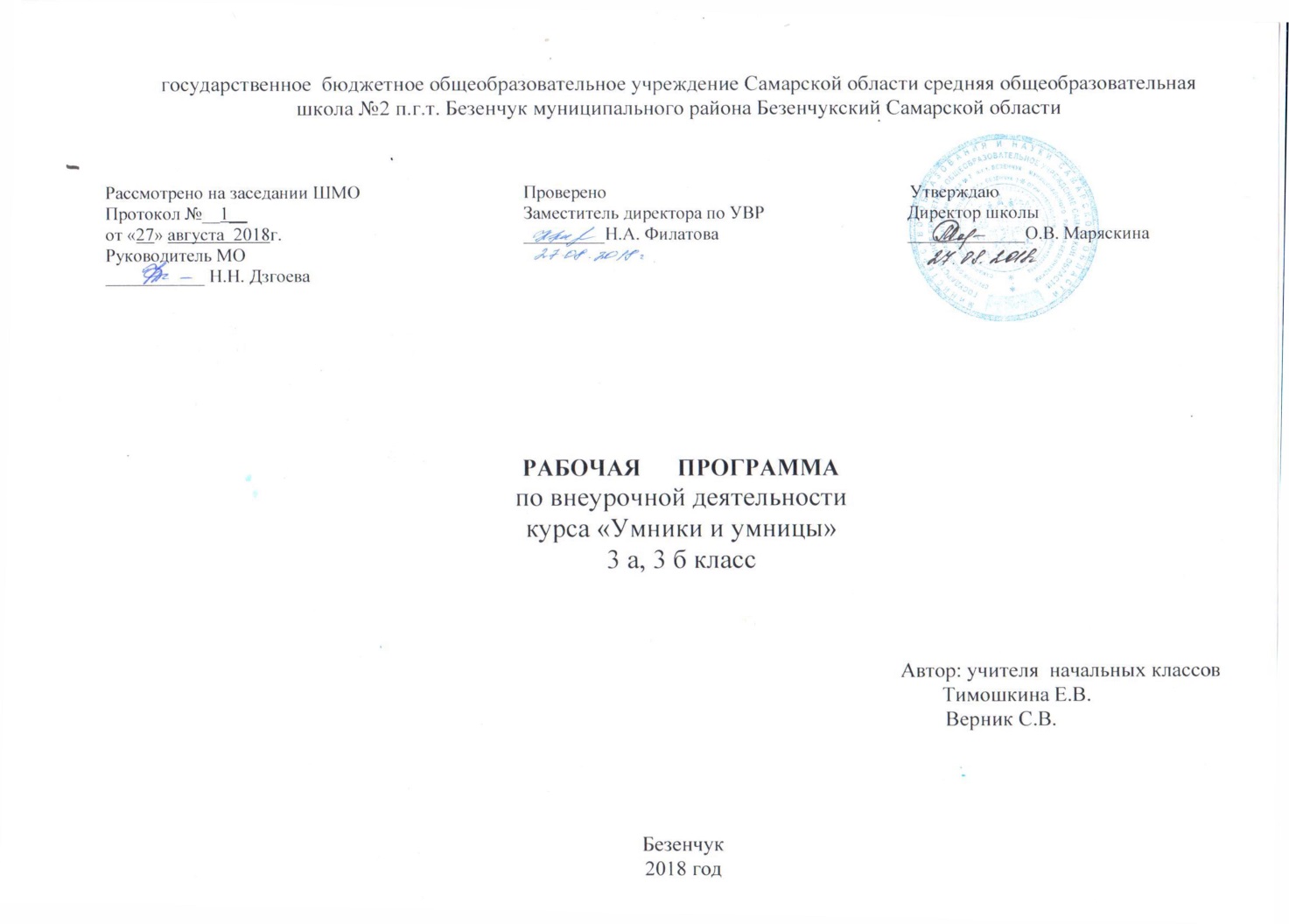 1.Пояснительная записка     Целью современной школы является обеспечение качественного и доступного образования для обучающихся, содействие социальной успешности в обществе. На ее достижение направлена реализация образовательной программы нашей Школы, где каждый ученик может получить образование с  учетом его возможностей и потребностей, развить природные способности, сформировать ключевые компетенции.  	    Введение в начальную школу регулярных развивающих занятий, включение детей в постоянную поисковую деятельность существенно гуманизирует начальное образование. Такой систематический курс как «Умники и умницы» создает условия для развития у детей познавательных интересов, формирует стремление ребенка к размышлению и поиску, вызывает у него чувство уверенности в своих силах, в возможностях своего интеллекта. Решить многие проблемы мышления школьников помогает учебная задача, которая существенно отличается от многообразия частных задач. При решении частных задач школьники овладевают столь же частными способами. Лишь при длительной тренировке дети усваивают некоторый общий подход. Усвоение этого способа происходит по эмпирическому принципу движения мысли от частного к формально общему. При решении же учебной задачи ученики первоначально овладевают содержательным общим способом, а затем безошибочно используют его при подходе к каждой частной задаче. Появление курса «Умники и умницы» связано с тем, что:в современном мире уже недостаточно обучать только получению информации;анализ, сортировка информации, аргументация, которые используются при преподавании обычных предметов, лишь малая часть навыков мышления, обучающиеся должны владеть и другими навыками;конкретные предметы имеют свои идиомы, потребности и модели, тогда как логика является некоторым метапредметом, который объединяет все знания и личный опыт ученика. Актуальность выбора курса «Умники и умницы» определена следующими факторами: на основе диагностических фактов выявлено, что у дошкольников, занимающихся предшкольной подготовкой, слабо развито логическое мышление, концентрация внимания, быстрота реакции.Новизна данной программы определена требованиями к результатам основной образовательной программы начального общего образования ФГОС НОО. Одним из главных лозунгов новых стандартов второго поколения является формирование компетентностей ребенка по освоению новых знаний, умений, навыков, способностей. Отличительной особенностью новых стандартов является включение в перечень требований к структуре основной образовательной программы:соотношение урочной и внеурочной деятельности обучающихся;содержание и объем внеурочной деятельности обучающихся.     	Отличительными особенностями рабочей программы по данному курсу являются:определение видов организации деятельности учащихся, направленные на достижение личностных, метапредметных и предметных результатов освоения учебного курса;в основу реализации программы положены ценностные ориентиры и воспитательные результаты;достижения планируемых результатов отслеживаются в рамках внутренней системы оценки: педагогом, администрацией, психологом.Курс «Умники и умницы» представляет систему интеллектуально-развивающих занятий для детей в возрасте от 6 до 11 лет. Целью обучения курса «Умники  и умницы» является развитие и совершенствование познавательных процессов (внимания, восприятия, воображения, различных видов памяти, мышления) и формирование ключевых компетенций обучающихся. Задачи:Создать условия для развития у детей познавательных интересов, формирование стремления ребенка к размышлению и поиску.Обеспечить становление у детей развитых форм сознания и самосознания.Обучить приемам поисковой и творческой деятельности.Развитие комплекса свойств личности, которые входят в понятие «творческие способности».Сформировать представление о математике как форме описания и методе познания окружающего мира.Планируемые результаты освоения обучающимися программы Требования к личностным, метапредметным и предметным результатам1 классВ результате изучения данного курса  обучающиеся получат возможность формированияличностных результатов:определять и высказывать под руководством педагога самые простые общие для всех людей правила поведения при сотрудничестве (этические нормы);в предложенных педагогом ситуациях общения и сотрудничества, при поддержке других участников группы и педагога, делать выбор, как поступить, опираясь на этические нормы. Метапредметные результаты:Регулятивные УДД:определять и формулировать цель деятельности с помощью педагога;проговаривать последовательность действий;учиться высказывать свое предположение (версию);учиться работать по предложенному педагогом плану;учиться отличать верно выполненное задание от неверного;учиться совместно с педагогом и другими учениками давать эмоциональную оценку деятельности товарищей.Познавательные УДД:ориентироваться в своей системе знаний: отличать новое от уже известного с помощью педагога;учиться добывать новые знания: находить ответы на вопросы, используя свой жизненный опыт, информацию, полученную от педагога, и используя учебную литературу;учиться овладевать измерительными инструментами.Коммуникативные УДД:учиться выражать свои мысли;учиться объяснять свое несогласие и пытаться договориться;овладевать навыками сотрудничества в группе в совместном решении учебной задачи.Предметными результатами являются формирование следующих умений:сравнивать предметы по заданному свойству;определять целое и часть;устанавливать общие признаки;находить закономерность в значении признаков, в расположении предметов;определять последовательность действий;находить истинные и ложные высказывания;наделять предметы новыми свойствами;переносить свойства с одних предметов на другие.2 классТребования к личностным, метапредметным и предметным результатам     В результате изучения данного курса во втором классе обучающиеся получат возможность формирования личностных результатов:учиться объяснять свое несогласия и пытаться договориться;учиться выражать свои мысли, аргументировать;овладевать креативными навыками, действуя в нестандартной ситуации.Метапредметными результатами изучения курса во втором классе являются формирование следующих УУД.Регулятивные УУД:учиться отличать факты от домыслов;овладевать способностью принимать и сохранять цели и задачи учебной деятельности.формировать умение оценивать свои действия в соответствии с поставленной задачей.Познавательные УУД:овладевать логическими операциями сравнения, анализа, отнесения к известным понятиям;перерабатывать полученную информацию: группировать числа, числовые выражения, геометрические фигуры;находить и формулировать решение задачи с помощью простейших моделей (предметных рисунков, схем).Коммуникативные УУД:учиться выполнять различные роли в группе (лидера, исполнителя);развивать доброжелательность и отзывчивость;развивать способность вступать в общение с целью быть понятым.Предметными результатами являются формирование следующих умений:применять правила сравнения;задавать вопросы;находить закономерность в числах, фигурах и словах;строить причинно-следственные цепочки;упорядочивать понятия по родовидовым отношениям;находить ошибки в построении определений;делать умозаключения. 3 классТребования к личностным, метапредметным и предметным результатам освоения курса  в третьем классе:     В результате изучения данного курса в третьем классе обучающиеся получат возможность формированияличностных результатов:уметь выбирать целевые и смысловые установки для своих действий и поступков;сотрудничать с учителем и сверстниками в разных ситуациях.Метапредметными результатами в третьем классе являются формирование следующих УДД:Регулятивные УДД:формировать умение понимать причины успеха/неуспеха учебной дятельности;формировать умение планировать и контролировать учебные действия в соответствии с поставленной задачей;осваивать начальные формы рефлексии.Познавательные УДД:овладевать современными средствами массовой информации: сбор, преобразование, сохранение информации;соблюдать нормы этики и этикета;овладевать логическими действиями анализа, синтеза, классификации по родовидовым признакам; устанавливать причинно-следственные связи.Коммуникативные УДД:учиться выполнять различные роли в группе (лидера, исполнителя, критика);учиться аргументировать, доказывать;учиться вести дискуссию.Предметными результатами изучения курса в третьем класса являются формирование следующих умений:выделять свойства предметов;обобщать по некоторому признаку, находить закономерность;сопоставлять части и целое для предметов и действий;описывать простой порядок действий для достижения заданной цели;приводить примеры истинных и ложных высказываний;приводить примеры отрицаний;проводить аналогию между разными предметами;выполнять логические упражнения на нахождение закономерностей, сопоставляя и аргументируя свой ответ;рассуждать и доказывать свою мысль и свое решение. 4 классТребования к личностным, метапредметным и предметным результатам освоения курса в четвертом классе.    В результате изучения курса  в четвертом классе обучающиеся получат возможность формирования личностных результатов:развивать самостоятельность и личную ответственность в информационной деятельности;формировать личностный смысл учения;формировать целостный взгляд на окружающий мир.Метапредметные результаты.Регулятивные УДД:осваивать способы решения проблем поискового характера;определять наиболее эффективные способы решения поставленной задачи;осваивать формы познавательной и личностной рефлексии;познавательные УУД;осознанно строить речевое высказывание;овладевать логическими действиями: обобщение, классификация, построение рассуждения;учиться использовать различные способы анализа, передачи и интерпретации информации  в соответствии с задачами.Коммуникативные УДД:учиться давать оценку и самооценку своей деятельности и других;формировать мотивацию к работе на результат;учиться конструктивно разрешать конфликт посредством сотрудничества или компромисса.Предметными результатами изучения курса в четвертом классе являются формирование следующих умений:определять виды отношений между понятиями;решать комбинаторные задачи с помощью таблиц и графов;находить закономерность в окружающем мире и русском языке;устанавливать ситуативную связь между понятиями;рассуждать и делать выводы в рассуждениях;решать логические задачи с помощью связок «и», «или», «если …, то».Для отслеживания результатов предусматриваются следующие формы контроля:Стартовый, позволяющий определить исходный уровень развития обучающихся (результаты фиксируются в зачетном листе учителя);Тематический  контроль проводится после изучения наиболее значимых тем;Итоговый контроль в формах:тестирование;практические работы;творческие работы;самооценка и самоконтроль – определение учеником границ своего «знания-незнания».Для оценки эффективности занятий можно использовать следующие показатели:степень помощи, которую оказывает учитель учащимся при выполнении заданий;поведение детей на занятиях: живость, активность, заинтересованность обеспечивают положительные результаты;результаты выполнения тестовых заданий и заданий из конкурса эрудитов, при выполнении которых выявляется, справляются ли ученики с ними самостоятельно;косвенным показателем эффективности занятий может быть повышение качества успеваемости по математике, русскому языку, окружающему миру.Критерии оценки результатов тестов.80 – 100% - высокий уровень освоения программы;60-80% - уровень выше среднего;50-60% - средний уровень;30-50% - уровень ниже среднего;меньше 30% - низкий уровень. Содержание программы1 классСвойства, признаки и составные части предметов      Свойства предметов. Множества предметов, обладающие указанным свойством. Целое и часть. Признаки предметов. Закономерности в значении признаков у серии предметов.Действия предметов      Последовательность действий, заданная устно и графически. Порядок действий, ведущий к заданной цели. Целое действие и его части.Элементы логики      Высказывания. Истинные и ложные высказывания. Отрицания. Логическая операция «и».Сравнение      Функциональные признаки предметов. Установление общих признаков. Выделение основания для сравнения. Сопоставление объектов по данному основанию.Комбинаторика      Хаотичный и систематический перебор вариантов.Развитие творческого воображения      Наделение предметов новыми свойствами. Перенос свойств. Рассмотрение положительных и отрицательных сторон одних и тех же свойств предметов.Практический материал      Логические упражнения. Логические задачи. Задачи-шутки. Логические игры.2 классСвойства, признаки и составные части предметов     Определения. Ошибки в построении определений. Закономерности в числах и фигурах, буквах и словах.Сравнение      Сходство. Различие. Существенные и характерные признаки. Упорядочивание признаков. Правила сравнения.Взаимосвязь между видовыми и родовыми понятиями      Противоположные отношения между понятиями. Виды отношений.  Отношения «род-вид». Упорядочивание по родовидовым отношениям. Комбинаторика      Перестановки. Размещения. Сочетания.Элементы логики      Истинные и ложные высказывания. Правила классификации. Причинно-следственные цепочки. Рассуждения. Умозаключения.Развитие творческого воображения      Создание собственных картин «Игра с закономерностями» .Практический материал      Логические упражнения. Логические задачи. Интеллектуальные викторины. Составление вопросов и загадок. Логические игры.3 классСвойства, признаки и составные части предметов     Закономерность в чередовании признаков. Классификация по какому-то признаку. Состав предметов.Сравнение      Сравнение предметов по признакам. Симметрия. Симметричные фигуры.Комбинаторика      Перестановки. Размещения. Сочетания.Действия предметов      Результат действия предметов. Обратные действия. Порядок действий. Последовательность событий.Взаимосвязь между родовыми и видовыми понятиями      Математические отношения, замаскированные в виде задач-шуток.Элементы логики      Логические операции «и», «или». Множество. Элементы множества. Способы задания множеств. Сравнение множеств. Отношения между множествами (объединение, пересечение, вложенность). Выражения и высказывания.Развитие творческого воображения      Составление загадок, чайнвордов. Создание фантастического сюжета на тему «Состав предметов».Практический материал      Логические упражнения. Логические игры. Логические задачи. Интеллектуальные викторины.4 классСравнение      Ситуативная связь между понятиями. Образное сравнение.Комбинаторика     Решение задач с помощью таблиц и графов.Элементы логики     Виды отношений между понятиями. Рефлексивность и симметричность отношений. Причинно0следственные цепочки. Логические связки «или», «если …, то». Логические возможности. Рассуждения. Выводы.Развитие творческого воображения     Оценка ситуации с разных сторон. Многозначность. Рассмотрение законов логики с точки зрения русского языка и окружающего мира.Практический материал     Логические задачи. Задачи-смекалки. Логические игры. Житейские задачи. Учебно-тематический план1 класс                                                        Учебно-тематический план 2 класс.Учебно-тематический план 3 класс.Учебно-тематический план 4 класс.Список литературыСтандарт основного общего образования [Утвержден приказом Министерства образования и науки РФ от 17 декабря2010г. №1897].Григорьев Д.В. Внеурочная деятельность школьников: методический конструктор: пособие для учителя / Д.В.Григорьев, П.В. Степанов. - М.: Просвещение, 2010.- 223 с. – (Стандарты второго поколения).Оценка достижения планируемых результатов в начальной школе: система заданий. В 2-х ч./ М.Ю.Демидова; под ред. Г.С.Ковалевой, О.Б.Логиновой. – 2 –е изд. – М.: Просвещение, 2010. – 215 с. – ( стандарты второго поколения).Как проектировать универсальные учебные действия в начальной школе: от действия к мысли: пособие для учителя/ А.Г.Асмолов; под ред. А.Г.Асмолова. – 2 – е изд. – М.: Просвещение, 2010. – 152 с. – (Стандарты второго поколения).Нежинская О.Ю. Занимательные материалы для развития логического мышления. Волгоград. 2004г.Никольская И.Л. Гимнастика для ума. Москва, «Экзамен», 2009г.Рындина Н.Д. Мир логики. Развивающие занятия для начальной школы. Ростов-наДону.2008г.Савенков А.И.Маленький исследователь: развитие логического мышления для детей 6-7 лет. Ярославль. Академия развития. 2010г. Савенков А.И. Маленький исследователь: развитие логического мышления для детей 7-8 лет. Ярославль. Академия развития.2010г.Савенков А.И. Маленький исследователь: развитие творческого мышления для детей 9-10 лет. Ярославль. Академия развития. 2010г.Холодова О.А. Юным умникам и умницам, пособия для учащихся. Москва. «Рост», 2007г.№Раздел, темы занятийВсего часовТеоретическиеПрактическиеКонтрольВводный тест.1 1Тест №1Сравнение предметов по свойству.1 1Сравнение предметов по свойству.1 1Целое и часть.	1 1Целое и часть.	1 1Знакомство с отрицанием (термин не вводится).1 1Знакомство с отрицанием (термин не вводится).1 1Признаки предметов.	1 1Признаки предметов.	1 1Признаки предметов и значение признаков.1 1Признаки предметов и значение признаков.1 1Обобщение по признаку.1 1Обобщение по признаку.1 1Закономерности в значении признаков у серии предметов.1 1 ИсследованиеЗакономерности в значении признаков у серии предметов.1 1 ИсследованиеII Действия предметов186102Описание последовательности действий.1 1Описание последовательности действий.1 1Логические упражнения.1 1Логические упражнения.1 1ВикторинаПоследовательность действий и состояний в природе.1 1Последовательность действий и состояний в природе.1 1Целое действие и его части.1 1Целое действие и его части.1 1Комбинаторика. Хаотичный перебор вариантов.1 1Комбинаторика. Хаотичный перебор вариантов.1 1Комбинаторика. Систематический перебор вариантов.1 1Комбинаторика. Систематический перебор вариантов.11Одно действие, применяемое к разным предметам.1 1Одно действие, применяемое к разным предметам.1 1Промежуточный тест.1 Тест №2Промежуточный тест.1 Тест №317Функции предметов.1 1     С использованием мультимедиаФункции предметов.1 1     С использованием мультимедиаIII. Элементы логики12210-Логическая операция «и».	1 1Логическая операция «и».	1 1Выделение главных свойств предметов.1 1 ИсследованиеВыделение главных свойств предметов.1 1 ИсследованиеЗакономерность в расположении фигур и предметов.1 1Закономерность в расположении фигур и предметов.1 1Закономерность в расположении фигур и предметов.1 1Закономерность в расположении фигур и предметов.1 1СеминарУпорядочивание серии предметов по разным признакам.1 1Упорядочивание серии предметов по разным признакам.1 1Последовательность событий.	1 1Последовательность событий.	1 1IV.Сравнение431-Высказывания.1 1Высказывания.1 1Истинные и ложные высказывания.1 1Истинные и ложные высказывания.1 1V Комбинаторика422-Комбинаторика. Расстановки и перестановки.1 1Комбинаторика. Расстановки и перестановки.1 1Задачи-шутки ( на внимание и логические рассуждения).1 1Задачи-шутки ( на внимание и логические рассуждения).1 1VI Развитие творческого воображения817-Развитие творческого воображения. Наделение предметов новыми свойствами.1 1Развитие творческого воображения. Наделение предметов новыми свойствами.1 1Перенос свойств с одних предметов на другие.1 1Перенос свойств с одних предметов на другие.1 1 КонкурсРассмотрение положительных и отрицательных сторон у одних и тех же предметов.1 1 Рассмотрение положительных и отрицательных сторон у одних и тех же предметов.1 1 ИсследованиеПовторение тем: упорядочивание, последовательность, логические операции.1 1Повторение тем: упорядочивание, последовательность, логические операции.1 1VII Практический материал5-41Часть-целое ( в действиях).1 1Часть-целое ( в действиях).1 1Итоговый тест.1 Тест №4Работа над ошибками. 1 1Итоговое занятие.11Итого:6620424№Раздел, темы занятийВсего часовТеоретическиеПрактическиеКонтрольI. Свойства, признаки и составные части предметов14392Входной тест1Тест №1Выделение признаков.11Определения1Викторина1Ошибки в построении определений.11Различие.11 исследованиеСходство.11исследованиеСущественные признаки.11Существенные признаки.11Характерные признаки.11Характерные признаки.11С мультимедиаУпорядочивание признаков.11Упорядочивание признаков.11Закономерности в числах и фигурах, буквах и словах.11Закономерности в числах и фигурах, буквах и словах.Тест «Отношения».1Тест№2II. Сравнение 1046- Сходство.11Сходство.11Различие.11Различие.11Существенные и характерные признаки.11С мультимедиаСущественные и характерные признаки.11Упорядочивание признаков.11Упорядочивание признаков.11Правила сравнения.11Правила сравнения.11III. Взаимосвязь между видовыми и родовыми понятиями 13481Противоположные отношения между понятиями11Противоположные отношения между понятиями11Виды отношений.  11Виды отношений.  11Отношения «род-вид».11Отношения «род-вид».11Упорядочивание по родовидовым отношениям.11Упорядочивание по родовидовым отношениям.11Понятие о классах.11Правила классификации.11Вопросы.11СеминарАлгоритм.11Тест «Алгоритм».1Тест №3IV. Комбинаторика 633     Перестановки11     Перестановки11Размещения.11Размещения.11Сочетания.11Сочетания.11V. Элементы логики 1156Истинные и ложные высказывания.11Истинные и ложные высказывания.11Правила классификации.11Правила классификации.11Причинно-следственные цепочки.11Причинно-следственные цепочки.11Рассуждения.11Рассуждения.11Умозаключения.11Умозаключения.11Закономерность в буквах и словах.11VI. Развитие творческого воображения 211Создание собственных картин «Игра с закономерностями»11Создание собственных картин «Игра с закономерностями»11VII.Практический материал 12471Логические упражнения.11Логические упражнения.11Логические задачи.11Логические задачи.11Интеллектуальные викторины.11Интеллектуальные викторины.11Составление вопросов и загадок.11Составление вопросов и загадок.11Логические игры.11Логические игры.11Итоговый тест.1Тест №4Работа над ошибками. Итоговое занятие.11Итого:6824404Раздел, темы занятийВсего часовТеоретическиеПрактическиеКонтроль1Входной тест.1Тест №12Закономерности в чередовании признаков.11 С использованием мультимедиа3Классификация по какому-то признаку11 С использованием мультимедиа4Сравнение предметов по признакам115Тест «Сравнение»11Тест № 26Состав предметов 11Исследование7Логические упражнения. Игра «Угадай предмет»118Найди отличия11Ролевая игра9Действия предметов. Игра «Кто так делает1110Комбинаторика. Перестановки, размещения.1111Функциональные признаки предметов.1112Симметрия. Симметричные фигуры.1113Логическая операция «и».1114Координатная сетка.1115Решение логических задач и задач – шуток.11Игра -соревнование16Результат действия предметов.1117Обратные действия.1118Математические отношения, замаскированные в виде задач –шуток.1119Тест «Отношения»1Тест № 320Порядок действий, последовательность событий.11Исследование21Комбинаторика. Размещение, сочетание.1122Составление загадок, чайнвордов11Викторина23Множество. Элементы множества.1124Классификация по одному свойству.1125Тест «Классификация»11Тест № 426Способы задания множества.1127Сравнение множеств.1128Отношения между множествами (объединение, пересечение, вложенность). 1129Решение задач с использованием понятий о множествах.1130Выражения и высказывания1131Высказывания со связками «и», «или».1132Отрицание.1133Итоговой тест.11Тест № 534Работа над ошибками. Итоговое занятие.11№Раздел, темы занятийВсего часовТеоретическиеПрактическиеКонтрольСравнение 174103Входной тест.1Тест №1Повторение основных мыслительных операций.11Обзорная лекцияПричинно-следственные цепочки.11Причинно-следственные цепочки.11Образное сравнение.11Логические возможности.11Логические возможности.11Оценка ситуации с разных сторон.11ИсследованиеОценка ситуации с разных сторон.11ИсследованиеОбразное сравнение.11Синонимы. Многозначность.11КонференцияАнтонимы.11Ситуативная связь между понятиями.11Тест №2Ситуативная связь между понятиями.11Работа над ошибками.11Тест «Языковая логика».1Тест№ №33Работа над ошибками.11II.Комбинаторика927Понятие о графах.11Объяснительная лекцияПовторение основных мыслительных операций.11Обзорная лекцияПовторение основных мыслительных операций.11Интегрированный: логика в окружающем мире.11Интегрированный: логика в русском языке.11Комбинаторика. Решение задач с помощью таблиц.11С использованием мультимедиаКомбинаторика. Решение задач с помощью таблиц.11С использованием мультимедиаРешение задач с помощью таблиц и графов.11Решение задач с помощью таблиц и графов.11III.Элементы логики 296203Причинно-следственные цепочки.11Причинно-следственные цепочки.11Виды отношений между понятиями.11Виды отношений между понятиями.11Симметричность отношений.11Тест «Отношения между понятиями».1Тест №4Работа над ошибками. 11Деловая играКлассификация.11Язык и логика. Фразеологизмы.11ИсследованиеЯзык и логика. Образность и меткость речи.11ВикторинаЯзык и логика. Речевые ошибки.11Язык и логика. Речевые ошибки.11Язык и логика. Пословицы.11СеминарТест «Язык и логика».1Тест №5Работа над ошибками. 11Деловая играЛогические связки «или», «и».11Логические связки «или», «и».11Логическая связка «если …, то». 11Логическая связка «если …, то». 11Логические возможности.11Логические возможности.11Ситуативная связь между понятиями.11Ситуативная связь между понятиями.11Оценка ситуации с разных сторон.11ИсследованиеОценка ситуации с разных сторон.11ИсследованиеАнтонимы.1Антонимы.111Тест «Языковая логика».1Тест №6Работа над ошибками.11IV.Развитие творческого воображения 77Интегрированный: логика в окружающем мире.11Интегрированный: логика в русском языке.11Классификация.11Язык и логика. Фразеологизмы.11ИсследованиеСинонимы. Многозначность.11КонференцияРассуждения.11Выводы в рассуждениях.11V.Практический материал 66Юмор и логика.11Логические задачи.11Задачи-смекалки.11Логические игры.11Житейские задачи.11Конкурс эрудитов.11КонкурсИтого:6812506